Podręczniki rok szkolny 2022/2023Technik architektury krajobrazuKlasa 1PrzedmiotPodręcznikAutorWydawnictwoJęzyk polskiPonad słowami. Klasa 1 część 1 i 2. Podręcznik do języka polskiego dla liceum ogólnokształcącego i technikum. Zakres podstawowy i rozszerzony.Małgorzata Chmiel, Anna Cisowska, Joanna Kościerzyńska, Helena Kusy, Aleksandra Wróblewska Nowa EraJęzyk angielskiFocus 2 Second Edition   A2+/B1 (bez zeszytu ćwiczeń)Sue Kay, Vaughan Jones, Daniel Brayshaw, Bartosz Michałowski, Beata Trapnell, Dean Russell, Marta InglotPearsonJęzyk niemieckiPerfekt 1zeszyt ćwiczeń: Perfekt 1Beata Jaroszewicz, Jan Szurmant, Anna Wojdat-Niklewska
PearsonPlastykabrakHistoria Historia. Poznać przeszłość 1 , zakres podstawowy

 Marcin Pawlak   Adam SzwedaNowa EraHITPodręcznik zostanie podany we wrześniuGeografiaOblicza geografii 1. Podręcznik do liceum i technikum dla absolwentów szkół podstawowych. Zakres podstawowy.R. Malarz, M. WięckowskiNowa EraBiologiaBiologia na czasie 1. Podręcznik dla liceum ogólnokształcącego i technikum. Zakres rozszerzony.Biologia na czasie 1. Maturalne karty pracy dla liceum i technikum.  Zakres rozszerzony. M. Guzik, R. Kozik, R. MatuszewskaB. Januszewska i inniNowa EraChemiaTo jest chemia. Chemia ogólna i nieorganiczna. Zakres podstawowy.Romuald Hassa, Aleksandra Mrzigod, Janusz MrzigodNowa eraMatematykaMATeMATyka 1. Zakres podstawowy.

Wojciech Babiański, Lech Chańko, Karolina WejNowa Era

InformatykaTeraz Bajty – Informatyka dla szkół ponadpodstawowych. Zakres podstawowy. Klasa IGrażyna Koba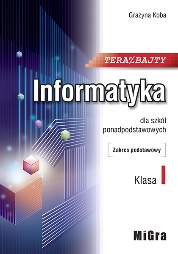 MigraEdukacja dla bezpieczeństwaŻyję i działam bezpiecznie.Jarosław SłomaNowa EraReligiaSzukam wolności. M. Wojtasik, R. Mazurśw. Wojciech
Podstawy architektury krajobrazuArchitektura krajobrazu cz. 1 Podstawy architektury krajobrazu.E. Gadomska i in.HortpressRośliny ozdobneArchitektura krajobrazu cz.5W. Smogorzewska i in.Hortpress